St Joseph’s Curriculum overview – Year One ROWAN 2022-2023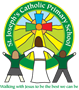 Autumn 1Autumn 2Spring 1Spring 1Spring 2Summer 1Summer 2Topic nameGood to be meHome Sweet HomeAll creatures great and smallAll creatures great and smallTransportNear and FarHow does your garden grow?Gospel Valuesand VirtuesPlayHealthHonestyPlayPlayHealthHealthPlayBritish ValuesRespect and ToleranceRespect and ToleranceIndividual LibertyIndividual LibertyIndividual LibertyDemocracyRule of lawDemocracyRule of LawRespect and ToleranceEnglishSally and The LimpetOutcomeLists labels captions-Senses PoetryThe Disgusting SandwichOutcomeWrite a sentenceNarrative – Our Way Back homeNon Fiction – Information Text SeasonsNarrative – Little Red Riding Hood Narrative – Last Stop on Market StreetNarrative – Little Red Riding Hood Narrative – Last Stop on Market StreetNarrative – The Train RideNon Fiction – Bold Women in Black HistoryNon Fiction – Travel Journal – On SafariNarrative – Adventure – The Bear and the PianoPoetry – Rhyming poem – When I’m by MyselfNon Fiction – Recount Our trip to the woodsPoetryNon FictionLiterature class bookPip and Posy series - link Mental Health planA Faraway Tree Adventure series. Enid BlytonAladdinAladdinJulia DonaldsonMaths(Power Maths)Power Maths Unit 1-3Number and Place ValueNumber - addition and subtractionPower Maths Unit 4 - 6Number - addition and subtractionGeometry - properties of shapeNumber and Place ValuePower Maths Unit 7-9Number - addition and subtractionNumber and Place ValuePower Maths Unit 7-9Number - addition and subtractionNumber and Place Value Power MathsUnit 9 - 11Number and Place ValueMeasurement (length, weight, height, volume)Power Maths Unit 12 - 14Number - multiplication and divisionNumber - FractionsPower Maths Unit 15 - 18Geometry Position and directionNumber and Place ValueMeasurement(Time/Money)Maths(Power Maths)Computing(Teach Computing)ICT: Technology around usICT: Digital PaintingICT: Digital WritingICT: Digital WritingICT: Grouping dataICT: Moving a robotICT: Introduction to animationComputing(Teach Computing)ScienceSeasonal changes – Autumn (1 lesson)Animals including humans – focus on HUMANSIdentify, name, draw and label the basic parts of the human body and say which part is associated with each sense.TAPS – body partsPlants – Oak tree study, observations from Autumn(1lesson)Animals including Humans – focus on ANIMALSIdentify and name a variety of common animals including fish, amphibians, reptiles, birds and mammals.Identify and group a range of animals. e.g. carnivores, herbivores and omnivoresIdentify key features of a range of common animals (fish, amphibians, reptiles, birds and mammals including pets).TAPS- animal classificationPlants – Oak tree study, observations from Winter(1lesson)Materials – Identify the materials which objects are made fromTTAPS – Float and SinkPlants – Oak tree study, observations from Winter(1lesson)Materials – Identify the materials which objects are made fromTTAPS – Float and SinkSeasonal Changes – Spring ( 1 lesson)Materials – Identify object/material and investigate suitability of material for purpose.TAPS - TransparencySeasonal Changes - Observe weather across 4 seasons and change in day length. Link to lessons completed in autumn/springTAPS – Seasonal changesPlants -Identify and name a range of local plants, including deciduous and evergreen trees.Identify and describe the basic structure of a variety of common flowering plants, including trees.Complete oak tree study - Summer TAPS – Plant structureRE(Come and See)Family (Domestic Chruch)Belonging (Baptism)JudaismBelonging (Baptism)IslamLoving (Advent)Community (Local Church)Together (Eucharist)Community (Local Church)Together (Eucharist)Together (Eucharist)Giving (Lent/Easter)Serving (Pentecost)Relationships (Reconciliation)Relationships (Reconciliation)SikhismHinuismWorld (Universal Church)PEManipulative skillsGames Applying Manipulative skillsLocomotor skills and DanceLocomotor skills and DanceStability skills and gymAthleticsStrike and FieldHistoryWhat was life like for people in the past?An introduction to the discipline of history with my family tree, and how schools, toys and the way we communicate have changed over timeTransport – How did people travel in the past?The development of transport by land, sea, air and space and the roles of key individualsHomes – Where did people live in the past?How homes looked different in the past.GeographyHome Sweet Home – What is it like to live here?Locating our school in our local area, andidentifying local physical and human features on a map and during fieldwork.You’re Great Britain – What makes Britain great?Locating our local area in the UK; identifying the four countries of the UK; some key human and physical featuresYou’re Great Britain – What makes Britain great?Locating our local area in the UK; identifying the four countries of the UK; some key human and physical featuresWhat is it like to live in Kenya compared toExmouth?Understanding where we live on the global scale; locating continents and comparing the human and physical features of an area in the UK with an area in KenyaArt (Kapow)Drawing - Make your mark/Painting - Colour SplashSculpturePaper PlayCraft and designCraft EmbellishmentsDesign and Technology(Kapow)Structures: WindmillsSliders and Movers – Christmas CardTextiles:PuppetsTextiles:PuppetsFood:Fruit and VegetablesDesign and Technology(Kapow)Music(Charanga Units)Introducing BeatBells Ring Out – Christmas ProductionAdding Rhythm and PitchAdding Rhythm and PitchIntroducing Tempo and DynamicsHaving fun with ImprovisationsExplore sound and create a story        MFL                                       N/A                                       N/A                                       N/A                                       N/A                                       N/A                                       N/A                                       N/APSHE/ RSE(Ten/Ten Kapow)Module 1 Unit 1 and 2Created and loved by God KAPOWEconomic Well-BeingLesson 1 – Introduction to MoneyLesson 2 – Looking After MoneyModule 1 Unit 3 and 4Created and loved by God Economic Well-BeingLesson 3 – Banks And Building SocietiesLesson 4 – Saving and SpendingLesson 5 – Jobs in SchoolModule 2 Unit 1 and 2Created to love othersKAPOW Health and well-beingLesson 5 – Handwashing and personal hygieneLesson 6 – Sun safetyModule 2 Unit 1 and 2Created to love othersKAPOW Health and well-beingLesson 5 – Handwashing and personal hygieneLesson 6 – Sun safetyModule 2 Unit 3Created to love othersModule 3 Unit 1Created to live in a communityModule 3 Unit 2Created to live in a communityKAPOWCitizenshipLesson 1 - RulesLesson 2 – Caring for others and animalsLesson 3 – The needs of othersLesson 4 – Similar, yet differentLesson 5 – BelongingLesson 6 – Democratic Decisions Lesson 7 - Year 1 Transition Lesson